The Gospel Of John:  John 4:1-19Thinking back on this week’s sermon, was there anything you heard for the first time or that caught your attention, challenged, or confused you? This passage shows Jesus displaying human characteristics, like weariness (vs 6). What does Hebrews 2:9-18 teach us about the importance of the humanity of Christ?Read a bit about Jacob and Joseph in Genesis (chapter 25 and on) and write down one interesting fact about them to share.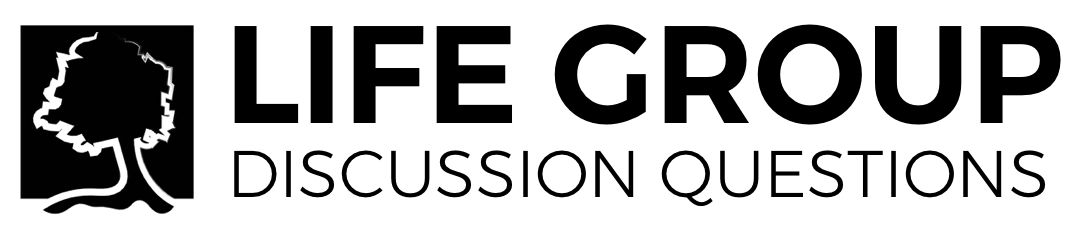 What similarities and differences do you find between Jesus’ conversation with the woman at the well and his conversation with Nicodemus in John 3:1-15?This passage describes a prejudice between Jews and Samaritans. What groups of people get similarly marginalized in our culture?In what ways is Jesus pointing out the sins of the woman full of both grace and truth?What principles can we draw from this passage for our own sharing of the Gospel?